Cellule animal et végétalSciencesPrésenté a : Daniel BlaisPar : Ludovic Lachance (Jacob 	Lessard)Lieu : ESVDate : 27 septembreObservation :  si on a un microscope on va parler de celluleInterrogation : Comment différentie-on une cellule animal d’une cellule végétal? Hypothèse : Je suppose que la cellule violette est la cellule animal et la cellule brune est la cellule végétal.Expérimentation : Matériel : microscope et celluleManipulation :   (verbe d’action+ matériel)Manipuler le microscope pour voir les cellulesRésultat :Exercicesà l’aide de quel appareil peut-on observer les cellules? Le microscopeQuelle est la plus petite unité de vie du vivant? Celluledonne deux structures cellulaires que l’on ne retrouve que chez les cellules végétales : grande vacuole d’eau, membrane cellulosiqueQu’est ce qu’un tissu? Plusieurs cellulesQuelle caractéristique te permet de croire que les échantillons viennent du vivant? Il y a des cellulesQu’est qu’un organe? Un organisme qui fait marcher le corp humainCellule 1Cellule 2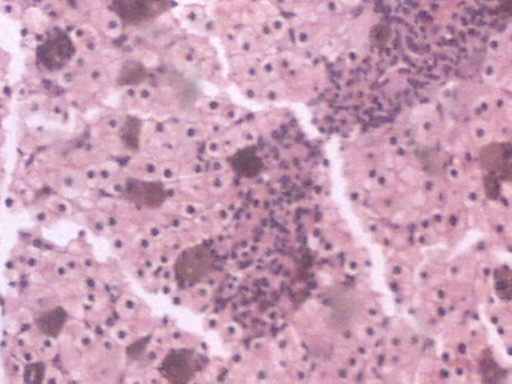 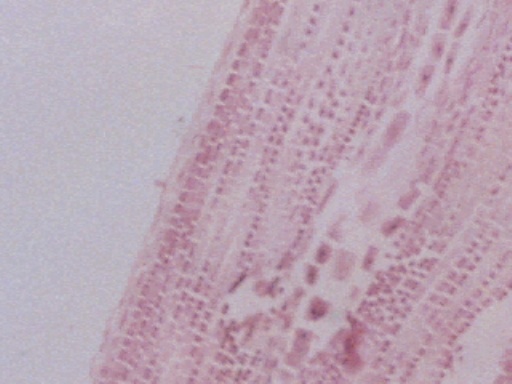 